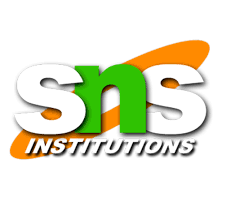 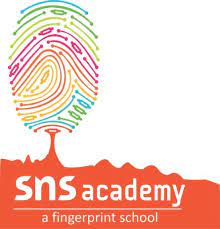 ‘Dd’ Words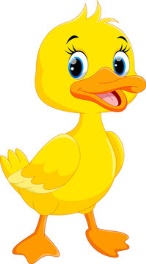 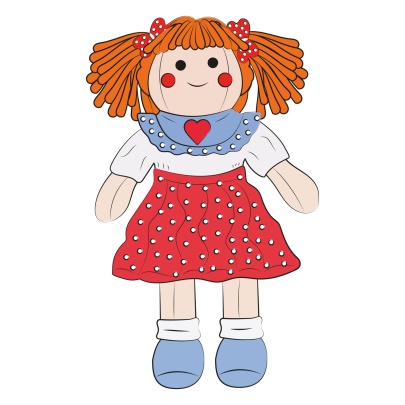 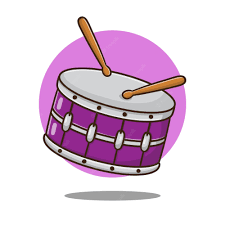 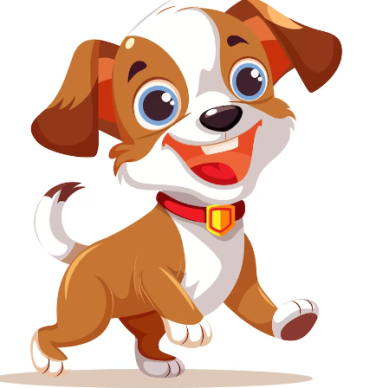 